Caravana RGE levará educação ambiental a Entre Rios do SulAtividades sobre eficiência energética e meio ambiente serão realizadaspara professores e estudantes do municípioPromover o conhecimento e estimular atitudes sustentáveis, por meio da capacidade transformadora da educação, são os objetivos do projeto Caravana RGE - Educando para a eficiência, que estará em Entre Rios do Sul no segundo semestre deste ano. Os últimos detalhes para a realização do Projeto no município foram acordados nesta terça-feira (28), em reunião entre o Executivo de Relacionamento Poder Público e Grupo A da RGE – Região Alto Uruguai, Claudio Rodrigo Manica, o Prefeito de Entre Rios do Sul, Ivanir Antônio Signor, as Secretárias de Administração e Educação, Chirley Rigon e Maria de Fátima Branco e os Produtores da Caravana RGE, Talvani Sotelo Cabral e Antônio Teixeira.A Caravana RGE – Educando para a eficiência é um projeto educativo itinerante, desenvolvido pelo Programa de Eficiência Energética da RGE (PEE-RGE), que leva educação, informação, cultura e conhecimento sobre eficiência energética, o uso seguro da energia elétrica e a conservação dos recursos naturais para estudantes e professores da rede pública de ensino dos municípios da área de abrangência da empresa, de forma lúdica e interativa.Alunos e educadores de Entre Rios do Sul conhecerão a Arena Cênica, composta pelo Túnel do Conhecimento e pelo espetáculo teatral “Viagem ao mundo da eletricidade”. O Túnel do Conhecimento é uma grande estrutura inflável com experimentos científicos sobre os diversos tipos de energia e sua importância. Encenando situações e exemplos do dia a dia, o teatro envolve e gera identificação do público com a história, aproximando as pessoas dos objetivos do Projeto.Caravana RGE 2013/2014Em sua terceira edição, a Caravana RGE – Educando para a eficiência percorrerá mais 100 municípios gaúchos, dando continuidade à cultura da mudança de comportamento para a construção de uma sociedade melhor. Serão realizados oito Seminários Regionais de Educação para os professores e 243 ações para alunos e educadores. A estimativa, até o final do Projeto, é envolver 70 mil pessoas e atender 600 escolas. Nas duas edições anteriores, 421.301 pessoas participaram das atividades do projeto socioeducativo.A RGEA Rio Grande Energia (RGE) é a distribuidora de energia elétrica da região norte-nordeste do Estado do Rio Grande do Sul. Criada em 1997, a empresa atende 264 municípios gaúchos, o que representa 54% do total de municípios do Estado. A área de cobertura da RGE divide-se em duas grandes regionais: a Centro, com sede em Passo Fundo, e a Leste, com sede em Caxias do Sul. São 90.718 km² – 34% do território do Estado. Agrupadas, essas regiões apresentam um dos melhores índices sociais e econômicos do Brasil e também são as responsáveis pelo maior polo agrícola, pecuário, industrial e turístico do Estado. Desde 2006, a RGE faz parte do grupo CPFL Energia, um dos maiores grupos privados do setor elétrico brasileiro.Programa de Eficiência Energética O projeto Caravana RGE – Educando para a eficiência faz parte do Programa de Eficiência Energética da Rio Grande Energia (PEE – RGE), existente há treze anos e elaborado de acordo com as regulamentações do Programa de Eficiência Energética da Agência Nacional de Energia Elétrica (ANEEL). O PEE-RGE tem como objetivo combater o desperdício de energia elétrica implantando ações como a substituição de equipamentos ineficientes, a doação de lâmpadas, a adequação da entrada de energia de consumidores irregulares, além de diversos outros atos, dentro dos Projetos: RGE em Casa; RGE na Escola; RGE no Hospital; RGE na Indústria; RGE no Saneamento e RGE nos Prédios Públicos. Com um investimento de R$ 110.000.000,00 em 60 Projetos realizados ao longo do período, o resultado foi de uma demanda evitada de 75.000 kW e de Energia Conservada de 259 GWh/ano.Foto: Reunião oficializou a parceria entre a RGE e o Governo Municipal para a realização do projeto educativoEsquerda/Direita: Talvani Sotelo Cabral (Núcleo de Produção da Axis Mundi), Chirley Rigon (Secretária Municipal de Administração de Entre Rios do sul), Antônio Jorge Machado Teixeira (Núcleo de Produção da Axis Mundi), Maria de Fátima Branco, (Secretária Municipal de Educação de Entre Rios do sul), Ivanir Antônio Signor (Prefeito Municipal de Entre Rios do Sul), Claudio Rodrigo Manica (Executivo de Relacionamento Poder Público e Grupo A da RGE Região Alto Uruguai).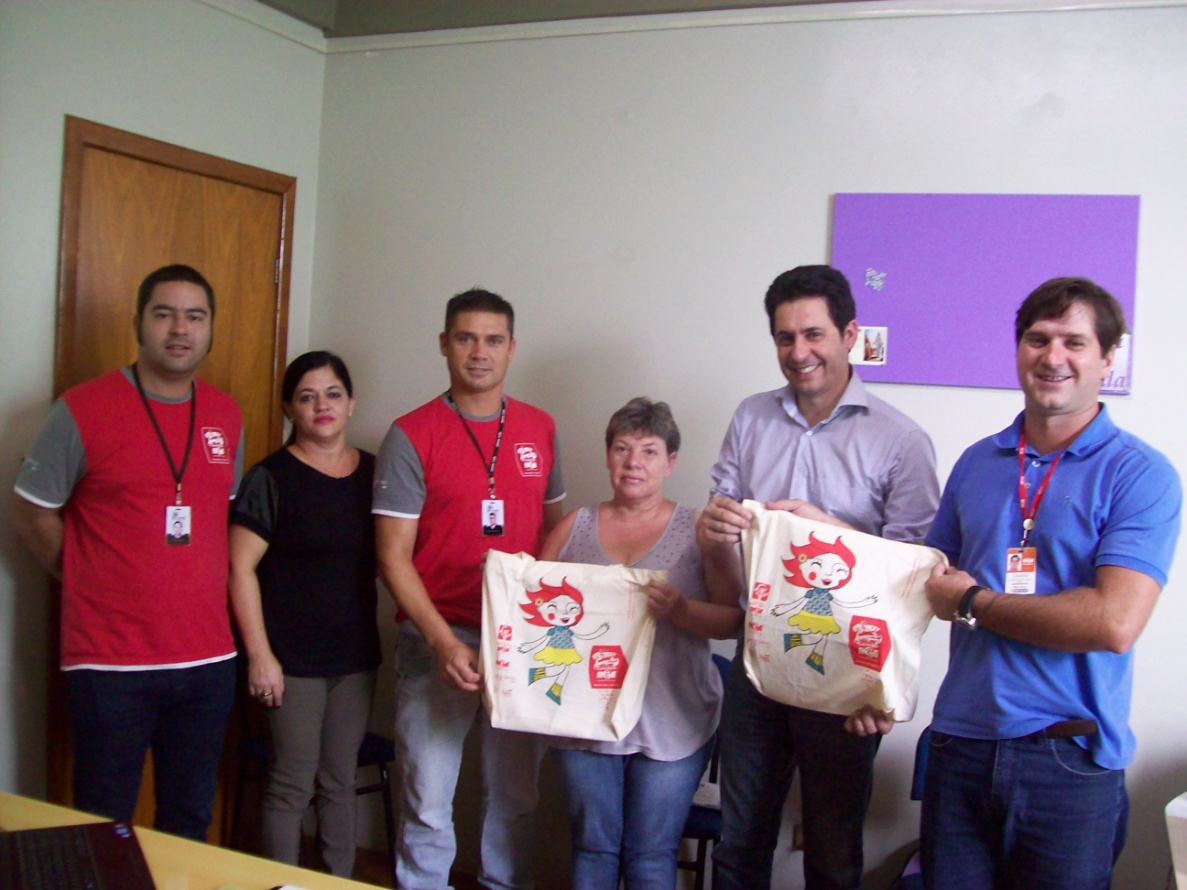 